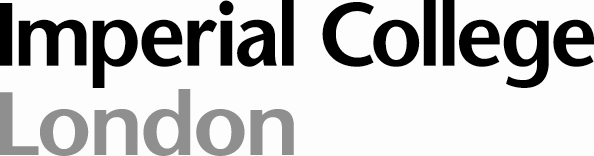 PRI Review FormTO BE COMPLETED BY IMPERIAL COLLEGE QUALITY ASSURANCEThe purpose of this review is to ensure that the research facilities and welfare support mechanisms at active PRIs remain appropriateName of Partner Research Institution:(Give full title and address)PRI CodeHow many students in the previous 10 years have been registered to undertake their PhD at this PRI?Which Departments within the PRI itself have students worked at?Completion Rates in the last 5 yearsHave any complaints from students registered at the PRI been received by the College?A review of the research facilities available to students at the research institution, including, where relevant, facilities available to students within their individual DepartmentsPlease review details of welfare and pastoral support available to students at the PRIHave there been any major institutional changes since the PRI was originally approved?Comments on whether the reputation of the partner remains soundAny potential conflicts of interest Comments on whether there are there any issues with the business and ethical links of the partner, or country, which could bring the College into disrepute Confirmation that the proposed institution has adequate human, material and financial resources to continue to operate the arrangement successfullyYesNoConfirmation that there will be an appropriate and safe learning environment for students and staffYesNoCompleted byName and TitleDateCompleted bySignature:Signature: